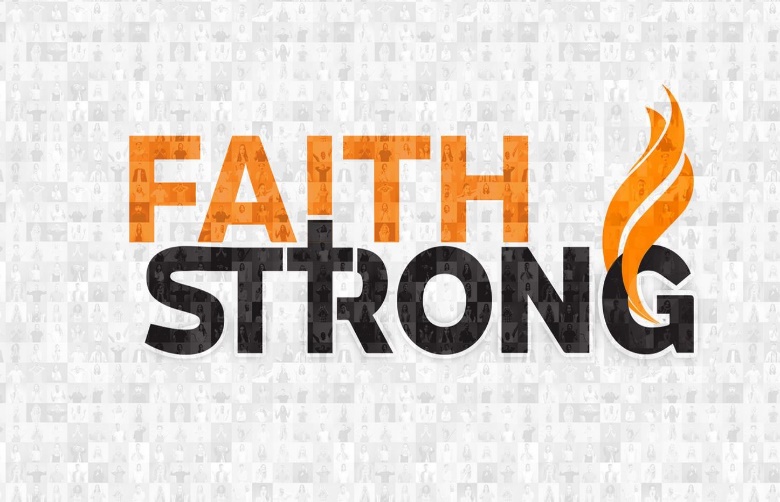 Step Out of the Boat! Matthew 14:22-33A.	The Example: Peter’s Ups and DownsPeter’s CharacterVery Outspoken, but he comes through in the ClutchPeter’s MistakeHe got his eyes off Jesus and on the Wind and WavesPeter’s FaithHe had a Vision: to believe Jesus to do the ImpossibleB.	The Obstacles: What Keeps us in the Boat?FearsFear is the Opposite of FaithDoubtsHow can you trust God if you are Uncertain it is Him?SecuritiesFear and doubt lead to a strong desire for SecurityIt’s the Safety of the boat: Windy and wet but still “Secure”C.	The Challenge: Step Out of the Boat!Leave your Fears, Doubts, and Securities behindBe willing to take a Risk and get out of the boatLook to JesusDon’t look at the Wind and Waves; keep looking at JesusJust Do it!Don’t stay Huddled with the rest in the Back of the boatAttempt something so Great for God that it is bound for Failure if He does not InterveneNext Step: In what ways do you need to Step Out of the Boat this week?Honolulu Assembly of God  Faith Strong!  September 17, 2023